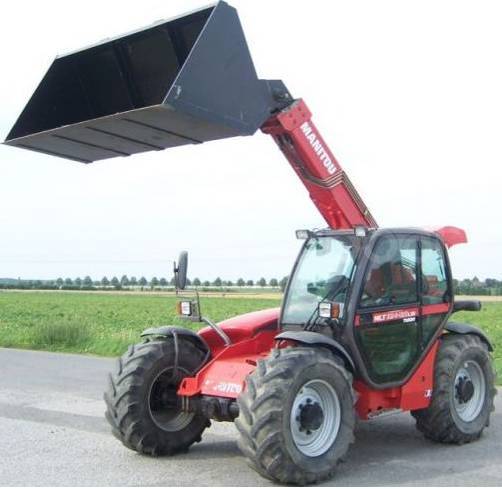 Nomenclature Electrique1406-MMBT21Baccalauréat ProfessionnelBaccalauréat ProfessionnelSession 2014Session 2014U 21MAINTENANCE DES MATÉRIELSOption B : travaux publics et manutentionMAINTENANCE DES MATÉRIELSOption B : travaux publics et manutentionMAINTENANCE DES MATÉRIELSOption B : travaux publics et manutentionMAINTENANCE DES MATÉRIELSOption B : travaux publics et manutentionMAINTENANCE DES MATÉRIELSOption B : travaux publics et manutentionDR1 / 7E2 Épreuve de technologie Sous-Épreuve E21 Analyse et diagnosticE2 Épreuve de technologie Sous-Épreuve E21 Analyse et diagnosticDurée : 3 h Durée : 3 h Coef. : 1,5DR1 / 7Nomenclature schéma hydrauliqueNomenclature schéma hydrauliqueContrôle et réglage des pressions de pompeContrôle et réglage de la pression d'attente (stand-by) (correspond également au réglage du régulateur FR)- Brancher le manomètre numérique (0-600 bar) sur la prise test du distributeur (Fig. C).- Installer le compte-tours. - Démarrer le moteur thermique et le laisser tourner au ralenti. - Sans faire de mouvements hydrauliques contrôler la pression d'attente : 19 bar ± 1. - Si la pression d'attente n'est pas correcte, agir sur la vis de réglage FR 1 (Fig. D) de la pompe principale. Serrer la vis pour augmenter la pression, desserrer la vis pour la diminuer. (Pour info : 1 tour équivaut ± 16 bar)- A l'aide du compte-tours, vérifier le régime ralenti du moteur :930+20 tr/min.- Le régler si besoin.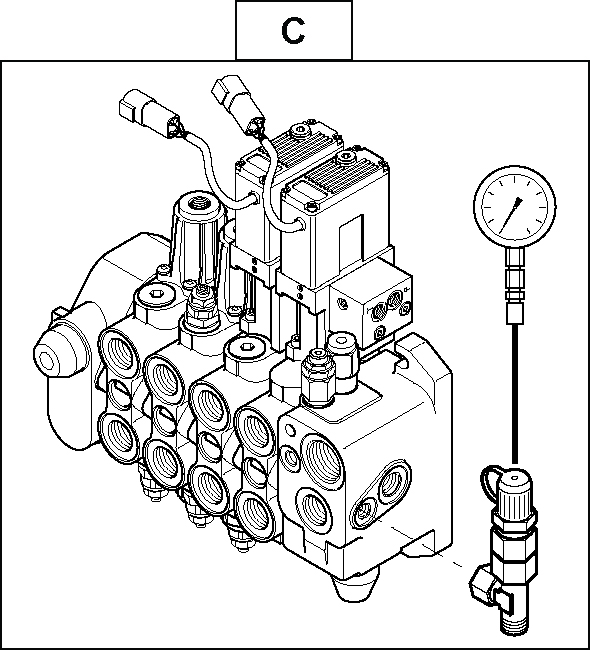 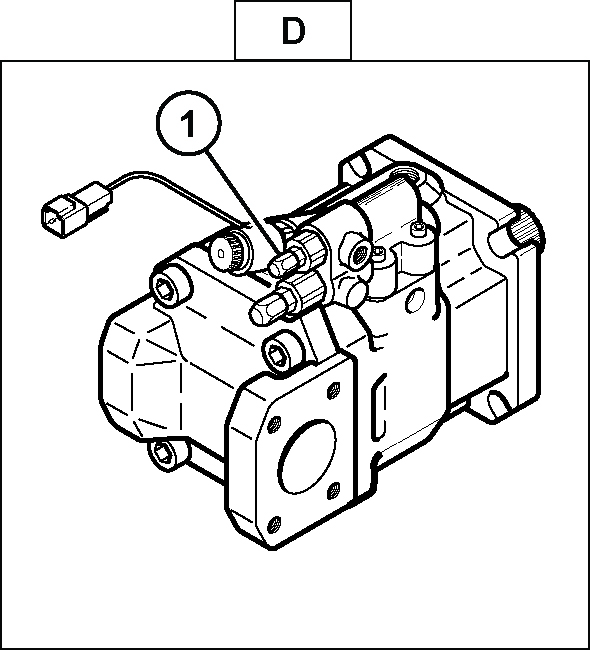 Contrôle de la valve DR (Pression maxi de la pompe principale LS)Nota : dans le système DDIC, la limitation de pression maximale du circuit hydraulique s’effectue sur le limiteur de pression LS du distributeur SX14. Ne pas détarer le régulateur DR de la pompe.- Brancher le manomètre de 0-600 bar sur la prise test (Fig. H). - Moteur au régime maximum, actionner le bouton poussoir (circuit accessoire) du manipulateur. - Serrer la vis de réglage 1 (Fig. H) pour sur-tarer le limiteur principal du distributeur. - Vous devez lire 290 bar au manomètre. - Dans le cas contraire, agir sur la vis de réglage 2 (Fig. I) de la pompe principale - Serrer pour augmenter la DR, desserrer pour diminuer la DR. (Pour info : 1 tour équivaut ± 50 bar)- À la fin de l’opération, retarer le limiteur principal du distributeur 1 (Fig. H) à 270 bar ± 5.Les valeurs inscrites ou de réglages des limiteurs de pression correspondent à une valeur lue sur la prise PP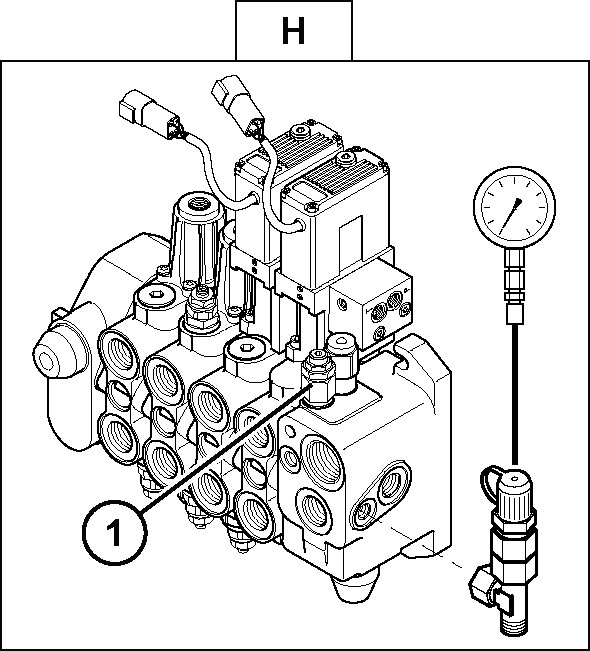 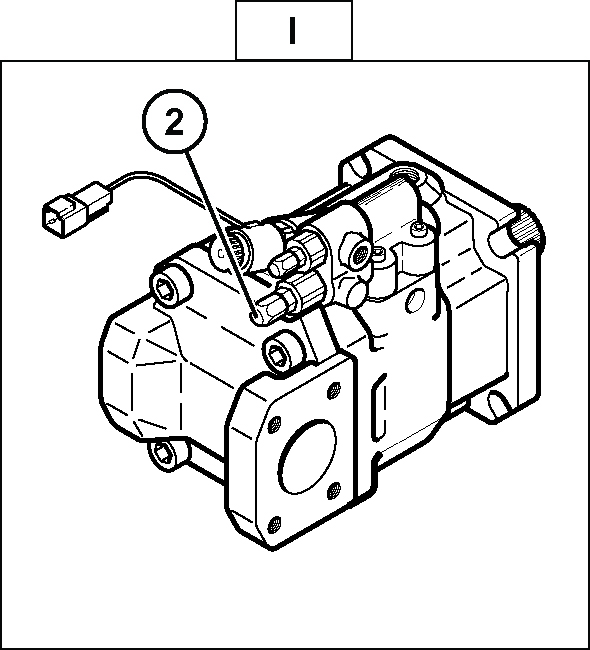 Manipulateur JSMIl est obligatoire pour démarrer l’engin de mettre l’interrupteur de boite de vitesse au neutre.Fonctionnement des Têtes EMSFonDESCRIPTION DE FONCTIONNEMENT DES TETES E.M.SLe module de commande électrohydraulique se compose d’un boîtier électronique (1), d’un étage de transformation électrohydraulique (2) et d’une interface mécanique (4).La carte électronique analogique (5) module le courant envoyé vers les valves électrohydrauliques proportionnelles (3) afin que la position du piston de commande (6) mesurée par le capteur linéaire (7) corresponde à la consigne de commande reçue, le capteur (7) est réglable grâce à une vis et une Led (14). Chaque valve électrohydraulique (3) est en liaison avec une chambre (8) du piston de commande. La quantité de fluide hydraulique qu’elle envoie déplace le piston de commande de la valeur requise par l’asservissement. La pression du fluide qui s’installe dans la chambre (8) du piston de commande dépend de l’effort extérieur qui s’oppose au déplacement du piston (6).L’interface mécanique (4) ajuste le module de commande sur la face latérale du distributeur hydraulique. Il est centré par la bague (9) et maintenu par deux vis de fixation. Le canal transversal (11) alimente en fluide les valves électrohydrauliques, le canal (12) assure le drainage de l’installation. Une bride de raccordement sur la face latérale du premier module permet de connecter l’ensemble des modules raccordés entre eux à la source extérieure de pression réduite. La vis (10) relie le piston de commande (6) et le tiroir du distributeur.En phase démarrage, les têtes EMS ne sont pas alimentées.Le dispositif de rappel (13) assure le retour au neutre de tout l’équipage mobile.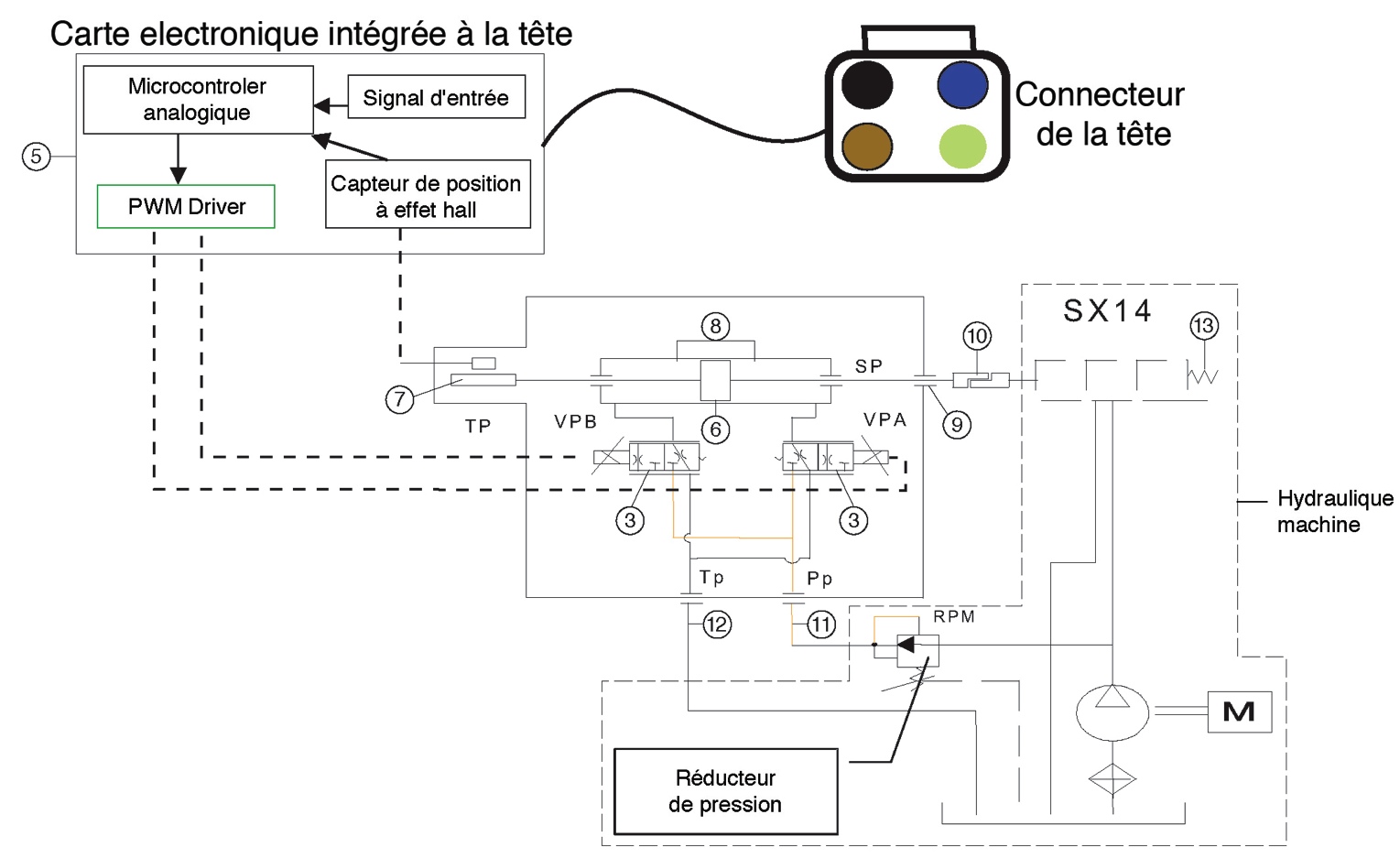 RepèreTypeDésignationA1Unité de contrôle Électronique ECU RC2A2	Manipulateur électroproportionnelA3	Autoradio (option)A4	ECM MoteurA5	Module MCS (potentiomètre)A6	HorlogeA8	Unité de contrôle électronique ECUA9	Module MurphyA10	Module Niveau de carburantA11	Module température eau moteurA12	Module horamètre / compte toursB1	Temporisation 3,5s ± 0,5B2	Afficheur de vitesseB3	Capteur alignement roues avantB4	Capteur alignement roues arrièreB5	Haut parleur gaucheB6	Haut parleur droitB7	Capteur de pression admission airB8	Capteur de pression combustibleB9	Capteur de vitesse primaireB10Capteur de vitesse secondaireB11	Capteur de pression d’huile moteurE1EClignotant arrière droitE2EClignotant avant droitE3EClignotant arrière gaucheE4EClignotant avant gaucheE5EFeu de stop gaucheE6EFeu de stop droitE7EFeu de position arrière droitE8EFeu de position avant droitE9EFeu de position arrière gaucheE10EFeu de position avant gaucheE11EFeu de croisement avant gaucheE12EFeu de croisement avant droitE13EFeu de route avant gaucheE14EFeu de route avant droitE15EPhare de travail arrière droitE16EPhare de travail arrière gaucheE17EPhare de travail avant gaucheE18EPhare de travail avant droitE19EGyrophareE20EFeu de recul gaucheE21EPlafonnierE22EFeu de recul droitE23EFeu antibrouillard arrière gaucheE24EFeu antibrouillard arrière droitRepèreTypeDésignationE25EPhare de travail gauche sur flèche (option)E26EPhare de travail droit sur flèche (option)E27EÉclairage de plaque arrière (option)F1FusibleAlimentation ECU RC2/2 (7.5A)F2FusiblePhares de travail arrière (15A)F3FusibleEssuie glace arrière, toit et latéral (10A)F4FusibleMurphy / relais préchauffage / sonde présence eau gasoil (10A)F5FusibleGyrophare (7.5A)F6FusibleAlignement de roues (5A)F7FusibleSystème sécurité (10A)F8FusibleInverseur + interrupteur coupure transmission (15A)F9FusibleTémoins / avertisseur de défaut / modules (5A)F10FusibleAvertisseur / stop (15A)F11FusiblePhares de travail sur flèche (option) (15A)F12FusibleClignotants (10A)F13FusibleVentilation (30A)F14FusiblePrise allume cigare (25A)F15FusibleLibre (25A Max)F16FusibleClimatisation (option) (10A Max)F17FusibleLibre (15A Max)F18FusiblePhares de travail avant (15A)F19FusibleDégivrage vitre arrière (option) (15A Max)F20Fusiblesiège pneumatique (option) (10A)F21FusibleEssuie glace avant / lave glace (10A)F22FusibleLibre (15A Max)F23FusibleFeux de position droit / éclairage tableau de bord (7.5A)F24FusibleFeux de position gauche (7.5A)F25FusibleClignotants droit (7.5A)F26FusibleClignotants gauche (7.5A)F27FusibleFeux de croisement / témoin feu de croisement / option antibrouillard arrière(15A)F28FusibleFeux de route / témoin feux de route (15A)F29FusibleWarning / plafonnier / option (15A)F30FusibleCommutateur éclairages (25A)F31Fusible Démarreur / coupure (20A) /alimentation manipulateurF32FusibleModules électroproportionnels (3A)F33FusiblePrise Diagnostic (1A) (option)F34FusibleECM moteur (30A)F35FusibleFusible prise diagnostic (5A)F40FusiblePuissance (40A)F41FusiblePuissance (40A)F42FusiblePréchauffage (80A)F43FusibleAlternateur (80A)G1GBatterie 12VG2GAlternateur 75AH11TémoinTémoin alignement roues avantRepèreType	DésignationH14TémoinTémoin alignement roues arrièreH15aTémoinÉclairage module horamètre/compte toursH15bTémoinÉclairage module horamètre/compte toursH16TémoinÉclairage module température eau moteurH17TémoinÉclairage module niveau carburantH19TémoinÉclairage interrupteur ventilateurH20TémoinÉclairage horlogeH21TémoinÉclairage allume cigareK0RelaisRelais climatisation (option)K1RelaisLibreK2RelaisRelais coupure transmissionK3RelaisLibreK4RelaisLibreK5RelaisAvertisseur défaut machineK6RelaisLibreK7RelaisSécurité surchargeK8RelaisSécurité démarrageK9RelaisCentrale clignotante / warningK10RelaisModule de sécurité surchargeK15RelaisCoupure alimentation manipulateurK16RelaisPréchauffageK17RelaisModule témoinsK19RelaisModule de coupure de transmissionM1MDémarreurM2MEssuie glace avantM3MLave glaceM4MEssuie glace toitM5MAvertisseur sonoreM6MVentilateurM7MAvertisseur marche arrière (option)M8MEssuie glace arrièreM10MEssuie glace latéralM11MCompresseur siège pneumatique (option)P1PHoramètre / Compte toursP2PJauge carburantP3PTempérature eau moteurR1RRésistances de préchauffageR2RJauge carburantR4RDégivrage vitre arrièreR6RModule commande proportionnel accessoireR7RModule commande proportionnel télescopeR8RRésistance allume cigareR9RSonde présence eau gasoilR10RRésistance 120 ohmsS1SContacteur à clefRepèreTypeDésignationS2SInverseur marche avant / arrièreS4SLiquide de freinS5SColmatage filtre à airS7SContacteur frein à mainRepèreTypeDésignationS8SCommutateur essuyage avant et arrière + lave glaceS9SAvertisseurS10SInterrupteur alignement de rouesS11SInterrupteur feux de détresseS12SPression huile transmissionS13SCommutateur Éclairages/clignotants/klaxonS13aSFeux de positionS13bSFeux de croisement / feux de routeS13cSClignotantsS14SInterrupteur limitation vitesse remorqueS15SInterrupteur phares de travailS16SContacteur stopS17STempérature huile transmissionS18SInterrupteur phares travail flèche (option)S19SInterrupteur gyrophareS20SInterrupteur essuie glace arrière / toitS21SInterrupteur ventilateurS22SJauge de contrainteS23SColmatage filtre hydrauliqueS24SCapteur de température admission airS25SContacteur coupure transmission pédaleS26SInterrupteur coupure transmissionS28SInterrupteur dégivrage vitre AR (option)S29SInterrupteur antibrouillard arrière (option)S30SPression directionS32SCapteur de température liquide de refroidissementS38SCapteur de vitessesS39SInterrupteur siège pneumatique (option)S40SAllume cigareS41SContacteur siègeS42SInterrupteur neutralisation des mouvementsV1VDiodeV2VDiode (uniquement pour TUV)V3VDiode (LED) témoin de charge batterieV4VDiode (LED) témoin pression huile moteurV5VDiode (LED) témoin température eau moteurV6VDiode (LED) témoin colmatage filtre air / huileV7VDiode (LED) témoin de pression huile transmissionV8VDiode (LED) témoin température huile transmissionV9VDiode (LED) témoin de liquide de freinV10VDiode (LED) témoin de frein à mainV11VDiode (LED) témoin de clignotant /warningRepèreTypeDésignationV12VDiode (LED) témoin de feux de positionV13VDiode (LED) témoin de feux de croisementV14VDiode (LED) témoin de feux de routeV15VDiode (LED) témoin défaut directionV16VDiode (LED) témoin rouge défaut moteurV17VDiode (LED) témoin orange défaut moteurV18VDiode (LED) témoin orange préchauffage moteurY2ÉlectrovalveÉlectrovalve marche avant boite de vitesses (basse)RepèreTypeDésignationY3ÉlectrovalveÉlectrovalve marche arrière boite de vitessesY5ÉlectrovalveÉlectrovalve proportionnelle pompe hydrauliqueY6ÉlectrovalveÉlectrovalve proportionnelle accessoireY7ÉlectrovalveÉlectrovalve proportionnelle télescopeY11ÉlectrovalveÉlectrovalve marche avant boite de vitesses (haute)Y12ÉlectrovalveÉlectrovalve 3 boite de vitessesY13ÉlectrovalveÉlectrovalve 2 boite de vitessesY14ÉlectrovalveÉlectrovalve 1 boite de vitessesY15ÉlectrovalveÉlectrovalve neutralisation mouvementsY16ÉlectrovalveInjecteur électronique 1Y17ÉlectrovalveInjecteur électronique 2Y18ÉlectrovalveInjecteur électronique 3Y19ÉlectrovalveInjecteur électronique 4Y20ÉlectrovalveSolénoïde de la pompe d’injectionY21ÉlectrovalveSoupape électronique de déchargeAConnecteurTableau fusibles / relais (prise 13 plots) X41BConnecteurTableau fusibles / relais (prise 13 plots) X40CConnecteurTableau fusibles / relais (prise 13 plots) X39DConnecteurTableau fusibles / relais (prise 6 plots) X37EConnecteurTableau fusibles / relais (prise 8 plots)FConnecteurTableau fusibles / relais (prise 8 plots)GConnecteurTableau fusibles / relais (prise 21 plots + prise 1 plot) X44+X43HConnecteurTableau fusibles / relais (prise 5 plots) X42IConnecteurTableau fusibles / relais (prise 7 plots) X38JConnecteurTableau fusibles / relais (prise 8 plots + prise 2 plots) X45KConnecteurPrédisposition option relais K1 X6LConnecteurPrédisposition option relais K0 X5MConnecteurPrédisposition option (prise 8 plots + prise 1 plot) X4NConnecteurCaisson moteur X24OConnecteurPrédisposition prise arrière (prise 8 plots) X19PConnecteurCommutateur éclairagesQConnecteurChauffage ventilation X30RConnecteurOption climatisation X31SConnecteurCabine X26TConnecteurEssuie glace avant X77UConnecteurJauge de contrainteVConnecteurPrise diagnostique connecteur BB3WConnecteurPrise diagnostique connecteur ECMRepèreType	DésignationXAdaptation CEZModule témoinAAAutoradio X27 , X53 (option)ABCommutateur essuie glace (9 voies + 2 voies) X79;X80ACConnecteur digicode X78ADPrédisposition coupure des mouvements (prise 1 plot) X43AEPrédisposition option relais K6 X7AGConnecteur RC2/2 X24ARégulation de puissance RC 2-2LA RÉGULATION ÉLECTRONIQUE DE LA POMPE A10VO EK11 – GÉNÉRALITÉLa pompe A10VO EK1 est une pompe à cylindrée variable pilotée par un microcontrôleur (RC2), permettant d’ajuster le débit de celle-ci afin de prévenir de toutes surcharges moteur.2 - DESCRIPTION DES ÉLÉMENTS1 - Électrovanne proportionnel EK1 2 - Capteur de position accélérateur (sur pompe d’injection) 3 - Capteur de régime moteur (Borne w de l’alternateur) 4 - Boîtier électronique (RC2) (derrière le siège dans la cabine)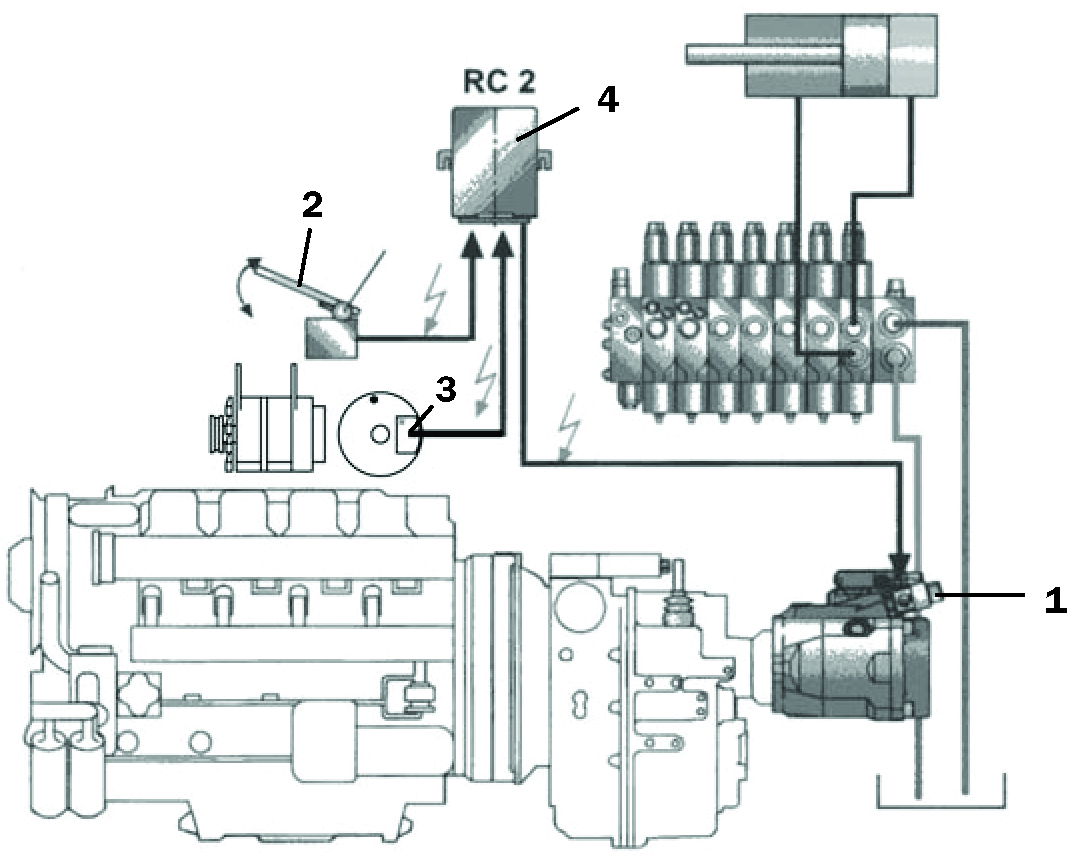 Régulation de puissance RC 2-23- PRINCIPE DE FONCTIONNEMENTLe boîtier électronique reçoit deux informations lui permettant d’autoriser la cylindrée maxi de la pompe ou 60% de ses capacités. Un signal lui parvient du capteur de position de la pédale (information théorique sur le régime moteur), l’autre lui parvient de la borne W de l’alternateur (information réelle sur le régime moteur). Le boîtier électronique compare le régime réel et le régime théorique et en déduit si le moteur est en surcharge ou non.Par exemple si le moteur perd plus de 50 tours au ralenti le boîtier RC2 interdit à la pompe de dépasser plus de 60% de son débit, par le biais de l’électrovanne proportionnel EK1 en lui réduisant son intensité d’alimentation.4 - SEUIL DE RÉGULATION SELON LE RÉGIME MOTEUR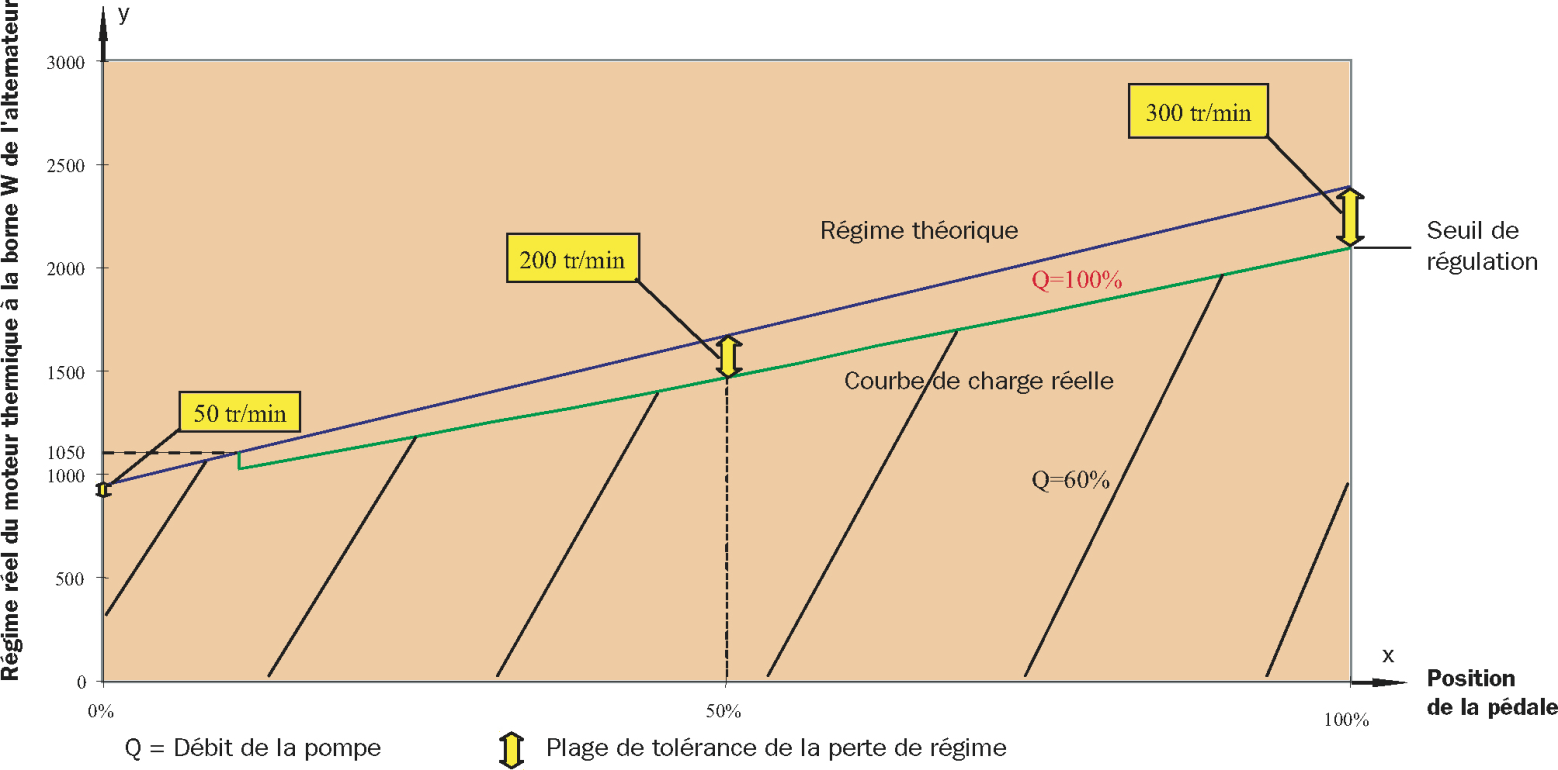 La courbe ci-dessus met en valeur le seuil de régulation selon le régime moteur. Par exemple à 1500 tr/min le système accepte une différence de 200 tr/min entre le régime réel et le régime théorique du moteur, si la différence est supérieure l’électronique donne l’ordre de diminuer la cylindrée de la pompe.Lorsque le régime réel est inférieur à 1050 tr/min, la cylindrée est systématiquement réduite à la cylindrée mini autorisée 60%.DIAGNOSTIC ECU RC 2-2DIAGNOSTIC ECU RC 2-2DIAGNOSTIC ECU RC 2-2DIAGNOSTIC ECU RC 2-2CODE ERREUREFFETCAUSE PROBABLEREMÈDEProp pumpGrâce à la sécurité positive sur l'électrovanne, la pompe conserve 100% de débit. La machine risque de caler, car il n'y a plus de régulation électronique de puissance.Fil de l'électrovanne proportionnelle pompe hydraulique sectionné ou en court-circuit, électrovanne.Contrôler fil, connecteur et l'électrovanne.Poti dieselDébit maxi de la pompe réduit à 30 %Potentiomètre de consigne diesel sur pompe d'injection (régime théorique) non ajusté, fil sectionné ou court circuit.Ajuster potentiomètre de consigne diesel / Contrôler fil et connecteur.diesel sensorDépassement tolérance de charge moteur thermique. Régulation active débit = 60 %Fil vers alternateur (régime réel) sectionné ou court circuit, alternateur.Contrôler fil et connecteur.